Паспорт инновационного проекта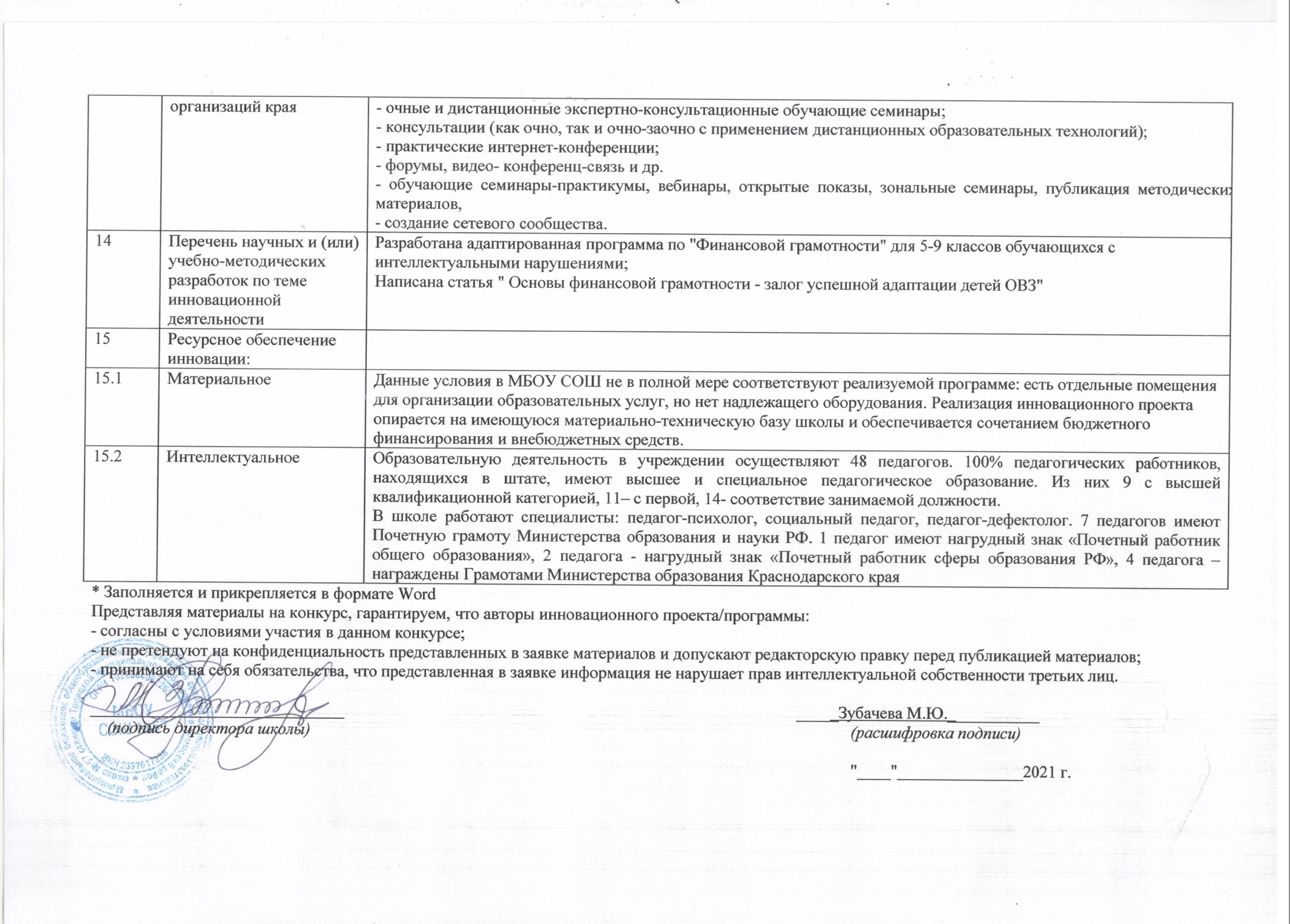 1Наименование инновационного проекта Знания для жизни: финансовая грамотность как основа  социальной адаптации обучающихся  с ограниченными возможностями здоровья2Авторы представляемого опытаЗубачева Марина Юрьевна;Архипенко Анастасия Сергеевна;Голенко Наталья Евгеньевна.3Научный руководитель (если есть). -4Цели внедрения и инновационного проекта Цель проекта заключается в содействии формированию первичных социальных компетенций обучающихся с ОВЗ в сфере личных и семейных финансов, заложение основ финансовой культуры в русле формирования здорового отношения к деньгам, развитие экономического образа мышления, воспитание ответственности и нравственного поведения в области экономических отношений в семье, формирование опыта применения полученных знаний и умений для решения элементарных вопросов в области экономики семьи. 5Задачи внедрения инновационного проекта 1. На основе анализа психолого-педагогической и научно-методической литературы выделить основные компоненты финансовой грамотности и их содержание, которое целесообразно формировать у обучающихся с ОВЗ при реализации проекта.2. Определить методологические подходы и принципы к формированию финансовой грамотности обучающихся с ОВЗ. 3. Обосновать, разработать и апробировать эффективную систему занятий по формированию финансовой грамотности у обучающихся с ОВЗ.4. Определить методику оценки уровня сформированности финансовой грамотности у обучающихся с ОВЗ. 5. Провести опытно-поисковую работу с целью оценки динамики сформированности компонентов финансовой грамотности у обучающихся с ОВЗ. 6. Разработать нормативно-правовые акты, регламентирующие работы по разработке и апробации проекта.7. Подготовка и обучение кадров для реализации проекта. 8. Выстраивание модели социального партнерства с другими образовательными организациями, некоммерческими организациями и т.д.9. Создание организационно-методических и диагностических продуктов сопровождения проекта.6Основная идея (идеи) предлагаемого инновационного проекта Повышение финансовой грамотности и компетентности обучающихся с ОВЗ, проживающих в сельской местности, посредством применения игровых образовательных тренажеров, игрового, ролевого и кейсового обучения, а также внедрения модели финансовой грамотности в образовательную деятельность сельской школы. Инновационный проект будет способствовать обучению школьников с ОВЗ (УО, ЗПР и др.) правильно распоряжаться денежными средствами, послужит организации эффективного взаимодействия между всеми участниками образовательных отношений, позволит заложить у каждого ребенка основу финансовой безопасности и благополучия на протяжении всей жизни, сделает его более адаптивным.7Нормативно-правовое обеспечение инновационного проекта Федеральный уровень:Федеральный закон от 29 декабря 2012 г. № 273-ФЗ «Об образовании в Российской Федерации»;Распоряжение Правительства РФ от 25 сентября 2017 г. № 2039-р об утверждении «Стратегия повышения финансовой грамотности в Российской Федерации на 2017 - 2023 годы»;Приказ Министерства образования и науки Российской Федерации от 09.11.2018 № 196 «Об утверждении Порядка организации и осуществления образовательной деятельности по дополнительным общеобразовательным программам» (Зарегистрировано в Минюсте России 29.11.2018 N 52831);Приказ Министерства образования и науки Российской Федерации от 30 августа 2013 г. № 1015 «Об утверждении Порядка организации и осуществления образовательной деятельности по основным общеобразовательным программам - образовательным программам начального общего, основного общего и среднего общего образования» (в ред. от 10 июля 2019 г.).Приказ Министерства образования и науки Российской Федерации от 4 октября 2010 г. № 986 «Об утверждении федеральных требований к образовательным учреждениям в части минимальной оснащенности учебного процесса и оборудования учебных помещений».Приказ Министерства образования и науки Российской Федерации от 19 декабря 2014 г. № 1599 «Об утверждении федерального государственного образовательного стандарта образования обучающихся с умственной отсталостью (интеллектуальными нарушениями)».Письмо Министерства образования и науки РФ от20.02.2017 №07-818 «Методические рекомендации по организации обучения учащихся по ФГОС ОВЗ»Письмо Министерства образования и науки РФ от 20.02.2017 № ВК-1788/07 «Об организации образования обучающихся с УО» и др.Региональный уровень:1. Закон Краснодарского края от 19.12.2016 г. № 3528-КЗ «Об утверждении заключения договора о реализации проекта «Содействие  повышению уровня финансовой грамотности населения и развитию финансового образования в Российской Федерации»,2. Закон Краснодарского края от 18 июля 2016 г. № 3424-КЗ «О государственной политике в сфере финансового просвещения населения Краснодарского края»,3. Постановление главы администрации (губернатора) Краснодарского края от 5 октября 2015 г. № 943 «Об утверждении государственной программы Краснодарского края «Социально-экономическое развитие Краснодарского края»,4. Приказ департамента образования и науки Краснодарского края от 23 октября 2009 года N° 3302 «Об утверждении примерных учебных планов специальных (коррекционных) образовательных учреждений VII и VIII видов для обучающихся, воспитанников с ограниченными возможностями здоровья и специальных (коррекционных) классов VII и VIII видов в общеобразовательных учреждениях».5. Приказ департамента образования и науки Краснодарского края от 15 января 2010 года N° 40 «О передаче полномочий по определению детей и подростков с ограниченными возможностями здоровья в государственные специальные (коррекционные) образовательные учреждения Краснодарского края государственному образовательному учреждению для детей, нуждающихся в психолого-педагогической и медико-социальной помощи "Центр диагностики и консультирования" Краснодарского края».6. Проект Приказа Министерства образования и науки Краснодарского края «О наполняемости классов и групп для детей с ограниченными возможностями здоровья».Институциональный уровень1. Устав муниципального бюджетного общеобразовательного учреждения средней общеобразовательной школы № 57 станицы Троицкой муниципального образования Крымский район8Обоснование его/ее значимости для развития системы образования Крымского районаФормирование основ финансовой грамотности приобретает особое значение для обучающихся с ОВЗ (с  интеллектуальными нарушениями). Умение прогнозировать свои финансовые расходы, планировать семейный и личный бюджет, пользоваться современными банковскими продуктами является необходимым практическим навыком для выпускников с ограниченными возможностями здоровья в современном обществе.9Новизна(инновационность)Новизна инновационного проекта заключается в заложении основ финансовой грамотности у обучающихся  с ОВЗ в русле формирования здорового отношения к деньгам, планирования семейного бюджета, совершенствования общения школьников со взрослыми и сверстниками при реализации интереса к материальным ценностям. Проект позволяет по-новому решать проблему дополнительного образования обучающихся с ограниченными возможностями здоровья.10Практическая значимостьПрактическая значимость проекта заключается в том, что результаты инновационного проекта могут быть использованы для организации семинаров, конференций и курсов повышения квалификации педагогов и руководителей образовательных организаций Краснодарского края, подлежат распространению в образовательных организациях Краснодарского края. Результаты проекта могут быть использованы для разработки модульной программы повышения квалификации руководителей образовательных организаций.11Механизм реализации инновации11.11 этап:Подготовительный 11.1.1Сроки Сентябрь 2020 года - ноябрь 2021 года11.1.2Задачи формирование в образовательной организации нормативно-правовой и организационно-методической базы инновационной деятельности, разработка инновационного проекта.апробирование и отработка разработанной структурно-функциональной модели;разработка конспектов занятий, оформление методического пособия;разработка первичного диагностического материала11.2.3Полученный результатРабота по внесению изменений в локальные акты школы, формирование пакета методических документов по внедрению модели обучения финансовой грамотности11.22 этап:Основной (внедренческий)11.2.1Сроки Декабрь 2022 года– ноябрь 2024 года11.2.2Задачи создание авторской методической сети, заключение договоров о сотрудничестве, отработка алгоритмов взаимодействия;описание способов организации проекта, создание инструментария оценки его результативности, систематизация полученного опыта, его оформление в различных видах: статьи, пособия, презентация обучающей программы.распространение опыта: участие в семинарах и вебинарах, их проведение на институциональном и муниципальном уровнях; распространение опыта через средства массовой информации (пресса, интернет, в том числе социальные сети); обмен опытом со школами, внедряющими подобные технологии с целью создания сети образовательных учреждений, реализующих инновационные проекты; распространение опыта путем его представления на международных, всероссийских научно-практических конференциях, публикациях научной и методической литературы и др.проведение муниципальных, зональных и краевых краевой онлайн-конференций, семинаров, мастер-классов, вебинаров для педагогов образовательных организаций по тематике финансовой грамотности;создание электронного сборника дидактических игр по финансовой грамотности для обучающихся с ОВЗ;составление и издание методических разработок, рабочих тетрадей для педагогов по работе с обучающимися с ОВЗ11.2.3Полученный результатРасширение сети, Формирование региональной  сети /заключение договоров/соглашений о сетевом взаимодействии, Публикации научных статей, Проведение стажировок на рабочем месте, Представление докладов на научных конференциях.11.33 этап:Заключительно-обобщающий11.3.1Сроки 2024 год11.3.2Задачи расширение методической сети;распространение опыта путем увеличения публикационной активности;распространение опыт посредством проведения краевых конкурсов и конференций;представление научной и педагогической общественности результатов апробации проекта, с их последующей корректировкой (при необходимости);анализ эффективности модели.11.3.3Конечный результатПредставление результатов в виде статей, тезисов, публикаций учебного и методических пособий12Перспективы развития инновацииДальнейшее развитие проекта планируется путем:
1) тиражирования программы образовательного курса "Финансовая грамотность" для лиц с умственной отсталостью
2) тиражирования опыта работы с детьми с ментальными нарушениями на территории РФ через организацию курсов повышения квалификации "Финансовая грамотность" объемом не менее 108 часов для педагогических работников РФ, работающих с лицами с умственной отсталостью
3) разработки и апробации проекта программы «Основы финансовой грамотности» дополнительного образования для детей с умственной отсталостью
а) для обучающихся с лёгкой умственной отсталостью (1-й вариант АООП ФГОС ИН)
б) с умеренной умственной отсталостью (2-й вариант АООП ФГОС ИН)
4) создания настольной игры по финансовой грамотности для лиц с умственной отсталостью
5) создания консультационно-методического центра для педагогов по вопросам формирования финансовой грамотности13Предложения по распространению и внедрению инновационного проекта/программы в практику образовательныхТрансляция опыта в рамках указанного проекта планируется через: - серию открытых вебинаров; - издание методических рекомендаций, в которых будет описан опыт работы по внедрению модели обучения основам финансовой грамотности; - публикации в научно-методических журналах; - открытие и ведение соответствующего раздела на сайте школы, в социальных сетях;